   ROYAL PUBLIC SCHOOL RANIPOKHAR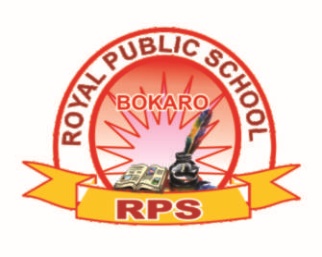 SESSION 2019-20Class – VSubject – ComputerBook name – IT MATTERSBLUE PRINTROYAL PUBLIC SCHOOL SECTOR -4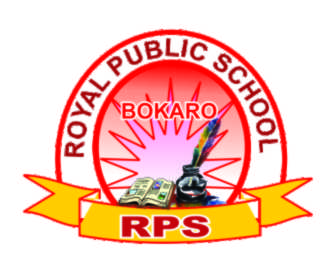 SESSION 2019-20Class – VSubject – Maths (New enjoying mathematic )											            BLUE Print (S.A-I)A. Fill in the blanks.			1x10=10Place value			1x2=2Addition & subtraction	1x2=2Multiplication 		1x2=2Factor & Multiple		1x2=2Fraction & Decimal		1x2=2B. True /False			1x10=10Place value			1x2=2Addition & subtraction	1x1=1Multiplication 		1x2=2Division			1x1=1Factor				1x2=2Multiple			1x2=2C. Short type question		2x5=10Place value			1x2=2Addition & subtraction	1x2=2Multiplication/ Division	1x2=2Factor & Multiple		1x2=2Fraction & Decimal		1x2=2D. Long type question 		3x5=15Place value			1x3=3Addition & subtraction	1x3=3Multiplication 		1x3=3Division			1x3=3Multiple & Factor		2x3=6E. Word problem			5x7=35Addition & subtraction 	2x5=10Multiplication/ Division 	2x5=10Factor / Multiple		1x5=5Fraction /decimal		2x5=10ROYAL PUBLIC SCHOOL RANIPOKHAR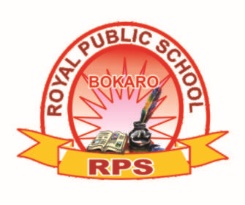 SESSION 2019-20Class – VSubject – The English channel , Bright hearts , Grammar and compositionBLUE PRINTROYAL PUBLIC SCHOOL RANIPOKHARSESSION 2019-20Class – VSubject –S.StBLUE PRINTROYAL PUBLIC SCHOOL RANIPOKHARSESSION 2019-20Class – VSubject –ScienceBlue print  S.A –I & IIGrowing plants			10Habitat and adaptation of animals	14Food and health 			15Our skeletal system			14Our houses				6Safety and first aid			6Matter and its states			15Force and energy 			7Measurement				7Air and water				10Earth, sun and moon		10Light and shadows			5Natural disaster			8Soil erosin and conservation 	7Rock and minerals			7Our environment			6Royal Public, SchoolSyllabus – 2019-20Class – Five(5)iqLrd dk uke%&	 	lqes/kk				C;kdj.k okfVdkRoyal Public, SchoolSyllabus – 2019-20Class – five(5)iqLrd dk uke%&	 	fnC;e~MONTHSP. no.LessonActivityMarchApril1- 12Introduction of the early computersChapter -1 Early computersEarly calculating devices The electronic computersModern computerMay13-21Chapter -2 Introduction to programming languageWhat is programming?What is a programming language syntaxClassifying programming languagesLanguage processor1st periodic testJune22-34Chapter – 3 working with files and folderWindows 7 file structureTypes of fileKnow the windows explorerCopying a file/folderSending a file /folderMoving a file/folderFinding a file/ folderLab – Create a new word document and name it “Class V’ Write the name of ten students in the document.35-4647-64Chapter -4 More on windows 7Customising the desktopDesktop gadget Changing an iconUsing control panelChapter -5 Advanced formatting in word 2010Working with stylesSetting text and page propertiesJuly65-8788-102103- 120Chapter- 6 Working with objects in wordInserting and Modifying a picture / objectsGrouping objectsDecorating text with word artInserting a clipart, symbols, SmartArt, chartChapter -7 Working with tables in word 2010What is a table?Inserting a table, Deleting rows & columns in a table merging and splitting cell in a table, changing the column width, performing calculations in a tableChapter -8 More on power point 2010Opening an Existing presentation, Template for presentation, power point themes, adding decorative text with word art, rotating and resizing objects, applying effects exploring master views.2nd Periodic testLab – Insert a blank table in word 2010 with 11 rows & 16 columns.Delete six columns and two rows.Lab-  create a power poin presentation on ‘SAVE WATER, SAVE EARTH’Use 3 slides minimumAug121-128Chapter – 9 Working with slidesInserting a new slide Duplicating slide, rearrange slides, hiding slides, using slide layout, creating custom slide layouts, using outline and slide sorter view: Running a slide show.Sep/  OctoberSep129-143Chapter -10 introduction to Excel 2010What is Microsoft excel?What is a spread sheet?Features of excelStarting excel 2010Interface components of excel 2010Working with excel 2010Opening an existing workbookWorkbook and worksheetS.A INovember144-155Chapter -11 Animating in ScratchWorking with sprites, adding a costume, applying conditional statements. Initiating sprite Interaction, changing sprite colour, adding sound3rd Project ExhibitionDecember156-165Chapter -12 More on E mailConcept of E mailCreating an E mail accountE mail EtiquettesJanuaryREVISION & Periodic test –IVFebruary S.A-2Sl. No 123456789Type of questionsM .C.Q Fill in the blanksTrue  & falseMatching Define Write the full form One word answerAnswer the following questions Draw the figure Full marks = 5010 x1 =106x1=66x1=66 x1/2=32x1 ½=34x1/2=26x1=63x3=95MONTHSMarchAprilMayJune July AugustSeptemberOctoberNov. Dec.Jan.Feb.PAGE NO.7-2527- 4142- 5758- 7071- 7778– 102103-115116-128129- 142143-157158-174175-196197-208209-220221-233TOPIC1. Place value2. Addition & subtraction & their application3. Multiplication, Division and their application4. Factors5. Multiple6. Fraction7.Decimal8. More about DecimalRevision & Exam9. Shapes, patterns & nets10 Geometry11. Measurement 12. Perimeter Area & volume13. Time & Temperature14. Mapping skill15. Handling dataRevision & ExamACTIVITYTo build a number and write the period for the underlined digits according to international systemTo understand the Factor by the help of the form of chart.To understand fraction by paper folding.To understand the concept of nets by paper folding.Understand the concept of geometry by daily life things.Understand the concept of conversion of measurement in different units.Understand the concept of perimeter & Area by closed figure (Polygon)Months Book-Grammar and compositionP.no.Book – The English channelP.noActivityMarch 1 Subject and predicate2. Phrases and clauses 3. Question tags.5-71. The man who fought windmill Cursive writing Prayer9-173-51. Grandma’s Beans5-9Make a flow hart of sentence.April 1. Noun types (Common proper, collective, abstract)2. Gender3. Number 8-1450-5246-49 2. Visiting France Poem – The music of your voice Cursive writing – save environment. 18-2627-287-112. The wise judge 10-15Make a postcardMay 1. Adjective types2. essay writing3. Letter writing 19-22113-116107-1093. Washing clothes with my Mom29-383. The power of Forgiveness16-21Write essay on Importance of environment with diagram.Jun1. Degree of comparison2. Pronoun types 3. Comprehension  62-6528-33100-1064. The half – buills   39-484. The real winner22-26Past  a picture of common and proper nounJuly 1. Articles2. Auxiliary verbs  3. Forms of verbs66-6915-1616-18Poem –The puppy5. Who is to blame?Cursive writing – Good manners14-5061-6312-155. Every drop counts27- 32Formation of sentences using different tense.Aug1Modals2. Tense Revision70-736. A pod of my own Poem – The Beautiful spring.Revision64-7374-75Let’s clean upRevision33-38Project – Make a travel journalSep1. Preposition types34-38 7. Jahan has visitors Cursive writing – Punctuality 77-8716-227. Gopi the gossipmonger39-49Oct1. Adverb types2. Adverb formation 23- 1525-278. Johan offers breakfast Poem  From a railway Carriage Cursive writing – words of wisdom88-9798-9923-328.Delivering happiness49-50Make crossword puzzle.Nov1. Active and passive voice 2. Conjunction 3. Independent and dependent clause78-8139-429. The mange story 10. The spider and the fly Cursive writing- Dr Abdul Kalama100-109110-11433-399. Hippo’s promis10. Money matters51-5556-68Make a poster.Dec1. Direct and indirect speech86-94Poem how the little kite learned to fly2. Jurassic park; Making the film Cursive writing – Jumble sentence120-121122-130140-5111. Dare to Dream62-67Write a speech on 26 January with diagram.Jan1. Punctuation and uses of capital letter2. Transitive and in transitive verbs95-9612. Jurassic park- the perfect film Poem – the pedlar’s caravanCursive writingRevision 113-139140-14153-5612. Say no to vandalism Revision68-72FebruaryRevisionRevisionRevisionSL.NO.1.2.3.4.TYPES OF QUESTION Reading Writing GrammarLiterature MARKS – 8010202525SL.NO.1.2.3.4.TYPES OF QUESTION Reading Writing GrammarLiterature MARKS – 405101213MONTHAprilMayJuneJulyAugSepOctNovDecJanFebCHAPTER 1 The globe Latitude, Longitude, earth grid, time, zones,2 The Map Globes and maps, political maps , physical maps,3. ClimateWeather, climate, distance from the equator4 Tropical hot wet forests.Climate, vegetation, wildlife, mineral, resource etc.5. Tropical desert Climate, vegetation, wildlife, mineral, resource, lifestyle, trade and industries6 Temperate grasslands Prairies location, climate, vegetation, wildlife, agriculture, industries. 7. Tundra Region Greenland-  location, climate, vegetation, wildlife, agriculture, industries. 8 The world of growing knowledgeStory of writing, story of numbers, story of paper, printing , braille script 9 The age of Machines Tools and machines, modern machines , industrial revolution, sources of energy, alternative sources of elec10 Living longer and healthier, lifeMedical instrument, modern medicines, surgery , prevention of disease. 11 Great people Socrates, Abraham Lincoln, karl marx, mahatma Gandhi, mother teresssa, martin luthere king. REVISION & EXAM IN SEPTEMBER12 keeping in touch Individual communication, mass communication, post and telegraph, internet, newspaper, magazine and book,13 Conquering distanceLand transport, water transport , air transport14 Revolt of 1857European tradersEast India, company, battle of Plessey, expanse of British power. 15 Social awaking Social reformers, reforms in Muslim society. Political 16 Struggle for independence,Swadeshi movement, revolutionaries, rowlatt act  17 Indian wins freedom Jallianwala bagh massacreNon – cooperation , revolutionaries, civil disobedience, quit india movement.18  Birth of united nation Wall world war I and II , principals of UNO19 Main organs and agencies of the UN20 India and the united nationsREVISION & EXAM IN FEBURARY P. No.5-1112-1819-2527-3232-4243-4950-5657-6465-7072-7981-8990-9697-108108-115117-121129-135137-142143-149150-153ACTIVITY  Mala a project of globe showing latitude equator, tropic of cancer arctic circle and Antarctic circle.Make a big chart of some impotent conventional signs and hang it in your class room.Make a big chart showing the influence of various factors on climate and hang it in your class room.Collect the name and information about the main cities of DR Congo.Make a big chart showing the life around and oasis and hang it in your class room.On an outline map of the world locate and label all the grasslands of the world.Make a medal of igloo with plasters of Paris, cotton wool and thermocal.Collect pictures of ancient scripts and paste them in your scrapbook.Name a list of various articles used in your house that run on electricity.Make a project on some medical pioneers whose invention have been the landmark in the field of medicines.Prepare a project about the great personality of the world who are alive and have devoted their liver for the service of the humanity.Collect the stamps of india and some other countries. Past them in your scrap book.Show on an outline map i
) sues cannel ii) Trans- Siberian railway route  iii) North atlartic sea route iv) London, paris Tokyo, Moscow Collect the pictures of the leaders of the revolt of 1857 past them on a chart paper .Collect picture of some social reformers, paste  them in your scrap book and also write few lines about them. Collect pictures and information about nationalist leaders of the Indian national congress. Make a chart of all the presidents and prime ministers of our country from the first one to the current one.Write down the air and objectives of UNO on a chart paper.Prepare a chart on agencies of UNO.On a political map of the world Yugo Lana, Egypt, Congo, Korea, nato countries. MONTHCHAPTERTOPICSACTIVITYMarchAprilMayJuneJuly AugustSeptemberOctoberNovemberDecemberJanuaryFebruary1. Growing plants2.Habitats and adaptations in animals3. Food and 4. Our skeletal system5. Our nerves system 6.Our houses7. Safety and first aid8. Matter and its status9. Force and energy10. Measurement11. Air and water12. Earth sun and moon13. Light and shadows14. Natural disaster15. soil erosion and conservation16. Rock and mineral17. Our environmentGrowth of new plants from seedsGermination of seeds Dispersal of seedsVegetative propagation AgricultureHabitats of animalsAdaptations of animalMigration of animalsHealth Food and its componentsOur skeletonJointsMusclesThe brain and its functionsThe spinal cord and its functions The need of house Building a good houseMaintaining a house properlyAccidents and how they happenSafety from fiveFirst aid for different types of accidents.Matter and molecules States of matterStability of substances Change in state of matterPhysics and chemical changesForce and the effects of forceTypes of forceEnergyTransformation of energy Simple machinesMeasurement in early daysMeasurement of capacity, length, mass.AirAtmosphereComposition of airProperties of airWaterRemovalThe solar systemEarth, sun, moon, eclipsesLight and different types of materialsShadows Earth quakesTsunamisVolcanoes and types volcanoesFloods DroughtRescue and rehabilitation Soil Soil erosionSoil conservationDifferent types of rocksDifferent types of minerals.Conservation of natural resourcesThe components of the environment Greenhouse effect and global worming Pollution and methods to prevent it Conservation of the environment. Tame some beans seeds and soak them in water for two three days take out the seed gently remove its covering and observe it covering.Make a chat to show different animals of diffent habiatsMake food pyramids according to balance diet.Make a chart to show the movement of body related with which type of muscles.NervesSense organ.Make a well-equipped first aid box.Make ice candy from orange juice.Make a chart a simple machine and their applicationMake a diagram to show the layers of atmosphereDraw a diagram to show solar system and write attend  three point about each member of solar system.Draw diagrams to show different types of volcanoes with examples.Make a model to show soil profile.Mark on the map of india with black colour. The place where cold is faced and red colourMake a poster to show advantages and disadvantages of deforestation.eghukiqLrd dk uke& lqes/kki`”B la[;kiqLrd dk uke& C;kdj.k okfVdki`”B la[;kifj;kstuk dk;ZekpZ1- ckj&ckj ckny ¼dfork½71- Hkk”kk] cksyh] fyfi vkSj C;kdj.k2- o.kZ fopkj5&1011&16o.kZ vk;kstu ,oa o.kZ foPNsn pkVZ isij ij iznf’kZr djsaAvizSy2- cM+k dkSu gS]113- ‘kCn fopkj4- okD;5- laKk6- loZuke17&2021&2526&3143&46ljy o feJ okD; dks pkVZ isij ij iznf’kZr djsaAebZ3- ‘kasxku198- fo’ks”k.k9- foykse ¼’kCn Hk.Mkj½10- opu47&5063&71egkRek cq) dk thou ifjp; dks pkVZ isij ij laf{kIr :Ik esa iznf’kZr djsaAtwu4- esjk bZ’oj2711- milxZ12- eqgkojk13- i= ys[ku17&5573&7888&90egkjk.kk izrki dk fp= fpidkdj mudk laf{kIr thou ifjp; pkVZ isij ij iznf’kZr djsaAtqykbZ5- lar ukenso6- psÙkd ¼dfork½354314- vuqPNsn ys[ku15- fØ;k16- Ik;kZ;okph ‘kCn94&9551&5463&71ikyrq tkuoj ls ges D;k&D;k ykHk gksrk gSA tkuojksa ds fp=ksa ds lkFk fy[ksaAvxLr7- rsukyh jkeu8- vfgalk dh fot;495617- vusdkFkhZ ‘kCn18- vyadkj Kku19- milxZ20- v’kqf) la’kks/ku63&7148 lqes/kk78&78iqu% voyksduSA-Iiqu% voyksduSA-Iiqu% voyksduSA-Iiqu% voyksduSA-Iiqu% voyksduSA-Iiqu% voyksduSA-IflrEcj9- lPpkbZ dh [ksrh10- dkyk fgj.k6472izR;;i= ys[kulqes/kk 9188&90gkFkh nkWr ls cuh phtksa ds ckjs esa irk djsaAvDVwcj11- esjk ?kj ¼dfork½12- gkFkh rkSyk x;k7982vuqPNsn ys[kudkyfyax94&9584&87fdlh ,d Hkkjrh; ukScsy iqjLdkj fotsrk ij vuqPNsn fy[kksaAuoEcj13- jghe ds nksgs14- fo’os’ojS;k9095fojke fpg~uyksdksfDr58&6273&78ckyJe dk mi;ksx fdu&fdu LFkkuksa ij fd;k tkrk gS fp= }kjk pkVZ isij ij iznf’kZr djsaAfnlEcj15- le; ¼dfork½103laf/kvfodkjh ‘kCn55&57jkT;ksa ,oa ‘kgjksa ds u;s uke irk djksAenzklf=osanzecEcbZmÙkjkapytuojh16- Hkksyk jke106vifBr x|ka’k104&107dydRrkcaxykSjikafMpsjhcM+kSnkQjojhiqjuko`frS.A.-IIiqjuko`frS.A.-IIiqjuko`frS.A.-IIiqjuko`frS.A.-IIiqjuko`frS.A.-IIeghukiqLrd dk uke& lqes/kki`”B la[;kiqLrd dk uke& C;kdj.k okfVdki`”B la[;kifj;kstuk dk;ZekpZ1- laLd`r o.kZekyk7&11izkFkZuk6Loj o.kZ ,oa C;atu o.kZ dks pkVZ isij ij fy[ksavizSy2- la;qDr o.kkZ%12&17lwDr;%lkekU; v’kq);%134o.kZ la;kstu & 5 ‘kCno.kZ&foPNsn&5 ‘kCnebZvdkjkUr & iqfyax ‘kCnk%18&30prqu dkd%94ikWp Ik’kq o ikWp if{k;ksa ds uke laLd`r esa pkVZ isij ij fy[ksaAtwu4- vdkjkUr& L=hfyax& ‘kCnk%31&39la[;k126&127ikWp iqfyax ‘kCn fp= }kjk iznf’kZr djsAtqykbZ5 vdkjkUr& uiqldfyax& ‘kCnk%40&51o.kkZ%ee fiz; Hkkjrsn’k%128129+ikWp L=hfyax] ikWp uiqaldfyax ‘kCnksa dks fp= }kjk iznf’kZr djsaAvxLr6- loZuke&ifjp;%52&59ifjokjtuk% ‘kjhjL; vaxkfu128129loZuke ‘kCnks dks fgUnh o laLd`r esa iznf’kZr djsaAiqu% voyksduSA-Iiqu% voyksduSA-Iiqu% voyksduSA-Iiqu% voyksduSA-Iiqu% voyksduSA-Iiqu% voyksduSA-IflrEcj7-/kkrq ¼fØ;k½ ifjp;%67&73‘yksdk%113124&126fdUgha nks ‘yksd dks laLd`r esa pkVZ isij ij fy[ksaAvDVwcj8- vO;;k%9- izFke iq:”k74&7778&85okrkZyki%105&108fØ;k ‘kCnksa dks fp= }kjk iznf’kZr djsaA ¼fdUgha ikWp½uoEcj10- e/;e iq:”k86&95izkr% Hkze.ke~109&112lapkj ds ek/;e dk laLd`r esa uke fy[ksi`”B&107fnlEcj11- mÙke iq:”k ¼Øe’k%½97&104/kkrq:ikf.kyV~ydkj135izkr% Hkze.k ij laLd`r esa ikWp okD; fy[ksaAtuojh11- mÙke iq:”k‘kCnk:ikf.k136*o`{kksa ls ykHk* o`{k dk fp= fpidkdj mlds ykHkksa dks fy[ksaAQjojhiqjuko`frS.A.-IIiqjuko`frS.A.-IIiqjuko`frS.A.-IIiqjuko`frS.A.-IIiqjuko`frS.A.-II